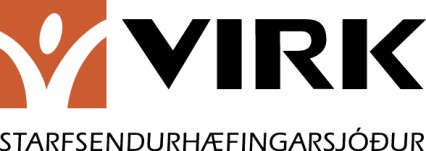 Umsókn um styrk vegna útlagðs kostnaðar vegna sjúkraþjálfunarUm styrki frá VIRK vegna útlagðs kostnaðar vegna sjúkraþjálfunar gildir eftirfarandi:Eingöngu er greiddur hlutur einstaklings í tengslum við skipti sem pöntuð hafa verið af ráðgjafa VIRK hjá sjúkraþjálfara sem skráður er á samning hjá VIRK.Einstaklingar þurfa að leggja sjálfir út fyrir sínum hlut í sjúkraþjálfun og skila svo inn umsókn um styrk til ráðgjafa.Með umsókninni þarf að fylgja kvittun/reikningur/greiðsluyfirlit frá sjúkraþjálfara þar sem fram kemur dagsetning tíma sem mætt var í og að greiðsla hafi átt sér  stað.Endurgreiðsla miðast að lágmarki við 5.000 kr. útlagðan kostnað.Umsókninni ásamt fylgigögnum skal skilað til ráðgjafa VIRKNafn einstaklingsKennitalaBankaupplýsingarUpphæð til endurgreiðsluNafn ráðgjafaDagsetning